МУНИЦИПАЛЬНОЕ ДОШКОЛЬНОЕ ОБРАЗОВАТЕЛЬНОЕ УЧРЕЖДЕНИЕ«Центр развития ребенка  детский сад №3 «Петушок» городского округа Стрежевой»636782, Томская область, г. Стрежевой,  3 мкр.,  д.326,     E-mail: petushok@guostrj.ru,          тел/факс  (382-59)  5-44-60, те л. (382-59)  5-44-59, ИНН\КПП 7022010100\ 702201001, ОКВЭД 80.10.1 _______________________________________________________________________________________________________  Утверждаю:  заведующий  МДОУ  «ЦРР №3 «Петушок»    ________ И.В.Пехташева   Приказ № 79 от 15.08.2016Программадополнительного образования по робототехнике «Юный конструктор» для детей 5-7 лет 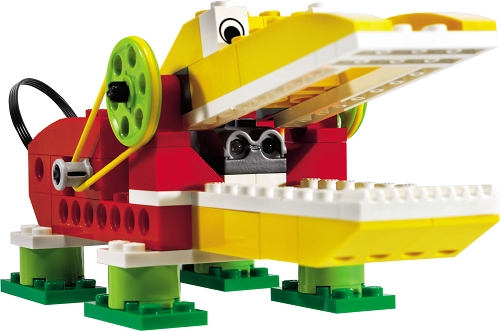 Составители: Нугманова Зиля Шакировна, воспитатель I квалификационной категории,Голубчикова Татьяна Николаевна, воспитатель 2016 г.Содержание программы1.	Целевой разделПояснительная записка (актуальность, новизна, цели, задачи)...................3Принципы и подходы к формированию программы....................................61.3. Место методической разработки в педагогической системе......................61.4. Предполагаемые результаты реализации программы.................................71.5. Формы контроля и методы оценки, результаты диагностики....................72. Содержательный раздел2.1. Принципы и подходы в реализации программы........................................102.2. Основные формы и приёмы работы............................................................122.3. Особенности организации совместной и самостоятельной деятельности.........................................................................................................122.4. Перспективный план работы с детьми.......................................................14Организационное обеспечение реализации программы3.1. Организация деятельности кружка.............................................................283.2. Материально-техническое обеспечение.....................................................304. Дополнительный раздел4.1. Перечень литературных источников..........................................................32Приложение Пояснительная записка	Программа «Юный конструктор» разработана с учетом требований Федерального государственного образовательного стандарта дошкольного образования и может быть включена как в обязательную часть образовательной программы, так и в часть программы, формируемой участниками образовательного процесса любой дошкольной организации заинтересованной в развитии технического творчества у детей старшего дошкольного возраста, в формировании первичных представлений о технике ее свойствах, назначении в жизни человека. Современные дети живут в эпоху активной информатизации, компьютеризации и роботостроения. Ребенок по своей природе - конструктор, изобретатель и исследователь. Эти заложенные природой задатки особенно быстро реализуются и совершенствуются в конструировании, ведь ребенок имеет неограниченную возможность придумывать и создавать свои конструкции, проявляя любознательность, сообразительность, смекалку и творчество. Ребенок на практическом опыте познает конструктивные свойства деталей, возможности их скрепления, комбинирования. Детей, увлекающихся конструированием, отличают богатые фантазии и воображение, активное стремление к созидательной деятельности, желание экспериментировать, изобретать. В процессе конструирования у них развиваются пространственное, логическое и математическое мышление, память, речь, а это является основой интеллектуального развития и показателем готовности к школе.Робототехника - это универсальный инструмент для дошкольного образования в четком соответствии с требованиями ФГОС ДО и подходит для детей старшего дошкольного возраста (5-7 лет). Набор ЛЕГО WeDo, обладает рядом характеристик, значительно отличающих его от других конструкторов, и прежде всего – большим диапазоном конструкторских и моделирующих возможностей. АктуальностьИспользование робототехнического конструктора ЛЕГО WeDo в образовательной работе с детьми выступает в первую очередь оптимальным средством формирования навыков конструктивно-игровой деятельности и критерием психофизического развития детей старшего дошкольного возраста, в том числе становления таких важных компонентов деятельности, как умение ставить цель, подбирать средства для её достижения, прилагать усилия для точного соответствия полученного результата с замыслом.Конструкторы  ЛЕГО WeDo вводят детей в мир моделирования и конструирования, способствуют формированию общих навыков проектного мышления, исследовательской деятельности, коллективного обсуждения, учит детей не только репродуктивным путём приобретать новые навыки, но и осваивать новые технологии и материалы и применять их в своём творчестве, побуждает интерес к творческой конструктивной деятельности, который в дальнейшем поможет ребёнку перейти на новый уровень умственного развития и облегчит подготовку к школе.Концептуальная идея программы заключается в целенаправленной работе по обеспечению воспитанников дополнительной возможностью удовлетворения творческих и образовательных потребностей для реализации новых компетенций, овладения новыми навыками и расширения круга интересов, посредствам конструкторской и проектной деятельности с использованием робототехнического конструктора LEGO WEDO. Новизна программы заключается в исследовательско-технической направленности обучения, которое базируется на новых информационных технологиях, что способствует развитию информационной культуры и взаимодействию с миром технического творчества. Воплощение замысла в автоматизированные модели и проекты особенно важно для старших дошкольников, у которых наиболее выражена исследовательская (творческая) деятельность. Техническое детское творчество является одним из важных способов формирования профессиональной ориентации детей, способствует развитию устойчивого интереса к технике, а также стимулирует рационализаторские и изобретательские способности.  Цель программы – развитие технического творчества и конструкторских умений средствами робототехники. Задачи: - формировать первичные представления о робототехнике, ее значении в жизни человека, о профессиях, связанных с изобретением и производством технических средств; - приобщать к научно – техническому творчеству: развивать умение постановки технической задачи, собирать и изучать нужную информацию, находить конкретное решение задачи и материально осуществлять свой творческий замысел; - развивать продуктивную деятельность (конструирование): обеспечить освоение детьми основных приёмов сборки и программирования робототехнических средств;- формировать основы безопасности собственной жизнедеятельности и окружающего мира: формировать представление о правилах безопасного поведения при работе с электротехникой, инструментами, необходимыми при конструировании робототехнических моделей - воспитывать ценностное отношение к собственному труду, труду других людей и его результатам; - формировать навыки сотрудничества: работа в коллективе, в команде, малой группе (в паре). 1.2. Принципы и подходы к формированию программыобогащение (амплификация) детского развития; построение образовательной деятельности на основе индивидуальных особенностей каждого ребенка, при котором сам ребенок становится активным в выборе содержания своего образования, становится субъектом образования (далее - индивидуализация дошкольного образования); содействие и сотрудничество детей и взрослых, признание ребенка полноценным участником (субъектом) образовательных отношений;поддержка инициативы детей в продуктивной творческой деятельности;приобщение детей к социокультурным нормам, традициям семьи, общества и государства; формирование познавательных интересов и познавательных действий ребенка в продуктивной творческой деятельности; возрастная адекватность дошкольного образования (соответствие условий, требований, методов возрасту и особенностям развития);1.3. Место методической разработки в педагогической системеПрограмма «Юный конструктор» определяет содержание и организацию образовательного процесса по роботоконструированию с детьми 5-7 лет в системе дополнительного образования. Дополнительные занятия повышают мотивацию старших дошкольников к предстоящему обучению в школе, так как на занятиях по робототехнике актуализируются знания из разных областей образовательной программы: познавательное развитие, речевое развитие, социально-коммуникативное и художественно-эстетическое развитие. Предусматривается количество занятий 1 раз в неделю, 4 раза в месяц, 36 раз в год. С детьми старшей группы продолжительной занятия не более 25 минут, с детьми подготовительной группы – не более 30 минут. 1.4. Предполагаемые результаты реализации программыПо окончании реализации программы «Юный конструктор» у детей предполагается сформировать:устойчивый интерес к робототехнике.  конструкторскую компетентность.логико-математическую компетентность. речевую компетентность.самостоятельность в принятии оптимальных решений в практических ситуациях.1.5. Формы контроля и методы оценки, результаты диагностикиС целью определения уровня конструкторских, логико-математических, речевых компетентностей старших дошкольников, определение продвижения детей в освоении программы проводится педагогическая диагностика (октябрь, апрель).  Данные педагогической диагностики ориентируют воспитателей на анализ овладения программным материалом, как отдельными детьми, так и группой в целом; его учет для конструирования дальнейшего воспитательно-образовательного процесса. Используем следующие формы проведения педагогической диагностики: наблюдение за деятельностью, дидактические и речевые игры, просмотр видеофильмов этапа «Установление взаимосвязей». В качестве активизации желания детей участвовать в диагностических заданиях используем игровые персонажи, а также создаем игровые ситуации. Диагностические задания включены в режимные моменты и во время проведения образовательной деятельности, их проведение не требует дополнительного времени. Большинство заданий можно выполнять подгруппами 3-5 человек, поэтому необходимо держать в поле зрения всех детей. Для активизации самостоятельности отдельного ребенка, ему предлагается индивидуальная деятельность - задания, вопросы, игры.Выделяем следующие критерии диагностики компетентностей старших дошкольников: 1. Конструкторская компетентностьСборка модели по схеме.Программирование и испытание модели.Модификация модели путем изменения конструкции или создание обратной связи при помощи датчиков.Обсуждение результатов исследования и их объяснение.Способы передачи движения.Создание новых моделей.2. Математическая компетентность Использование чисел для задания звуков и для задания продолжительности работы мотора.Влияние количества зубьев шестерни и диаметра шкива на скорость движения.Установление взаимосвязи между расстоянием до объекта и показанием датчика расстояния.Установление взаимосвязи между положением модели и показаниями датчика наклона.Влияние параметров кулачкового механизма на параметры барабанной дроби.Упорядочивание информации в списке или таблице.Анализ изменений с разных точек зрения.3. Речевая компетентность Устное общение с использованием специальных терминов.Использование интервью для получения информации.Описание логической последовательности событий.Свободное общение с взрослыми и детьми.Составление творческих рассказов.Результаты по критериям заносятся в карты диагностики компетентностей старших дошкольников (Приложение №1). Методы оценкиПо всем заданиям определены и описаны три уровня его выполнения: низкий, средний и высокий. Уровни определяем в зависимости от степени самостоятельности выполнения ребенком предложенного задания. За единицу измерения взята самостоятельность как интегративное качество личности ребенка, отражающее все сферы его личности. Выявление результатов будет проводиться по следующим уровням Программы развития и воспитания детей в детском саду «Детство», автор В.И. Логинова.Высокий уровень: Ребенок проявляет самостоятельность и творчество при сборке и программировании модели, выполняет с ней действия, поясняет последовательность, экспериментирует и вносит изменения. Обнаруживает логико-математические взаимосвязи между конструкцией модели и показаниями датчиков, упорядочивает информацию в таблице, использует знаковые обозначения, выдвигает идеи и вносит изменения в конструкцию. Ребенок имеет достаточно богатый словарный запас специальных терминов. Свободно участвует в беседе, высказывает собственное мнение. Умеет аргументировано и доброжелательно оценивать ответы сверстников. Самостоятельно составляет рассказы о конструкциях, сюжетные и творческие рассказы.Средний уровень: Ребенок самостоятельно строит и программирует модель, выполняет с ней действия, поясняет последовательность.  Затрудняется в установлении логико-математических взаимосвязей между конструкцией модели и показаниями датчиков. С помощью взрослого упорядочивает информацию в таблице, используя знаковые обозначения. Ребенок имеет достаточный словарный запас специальных терминов, но имеет затруднения при ведении диалога, высказывании собственного мнения. Затрудняется в аргументированном оценивании ответов сверстников. При помощи взрослого составляет рассказы о конструкциях, сюжетные и творческие рассказы.Низкий уровень: Собирает модель по схеме и программирует без алгоритма.  Затрудняется даже с помощью взрослого в установлении логико-математических взаимосвязей между конструкцией модели и показаниями датчиков. Не может выразить их в речи. У ребенка бедный словарный запас специальных терминов, он затрудняется вести диалог, не высказывает собственного мнения, не способен оценивать ответы сверстников. Даже при помощи взрослого затрудняется в составлении рассказов о конструкциях, сюжетных и творческих рассказов.2.Содержательный раздел2.1. Принципы и подходы в реализации программы-Систематичность. Принцип систематичности реализуется через структуру программы, а также в логике построения каждого конкретного занятия. В программе подбор тем обеспечивает целостную систему знаний в области начальной робототехники, включающую в себя знания из областей основ механики, физики и программирования. Последовательность же расположения тем программы обуславливается логикой преемственного наращивания количества и качества знаний о принципах построения и программирования управляемых моделей на основе -Связь педагогического процесса с жизнью и практикой. Обучение по программе базируется на принципе практического обучения: центральное место отводится разработке управляемых моделей на базе конструктора LEGO WeDo и подразумевает сначала обдумывание, а затем создание моделей.-Сознательность и активность в обучении. Принцип реализуется в программе через целенаправленное активное восприятие знаний в области конструирования и программирования, их самостоятельное осмысление, творческую переработку и применение.-Закрепления знаний, умений и навыков. Закрепление умений и навыков по конструированию и программированию моделей достигается неоднократным целенаправленным повторением и тренировкой в ходе анализа конструкции моделей, составления технического паспорта, продумывания возможных модификаций исходных моделей и разработки собственных.-Наглядность обучения. Объяснение техники сборки робототехнических средств, проводится на конкретных изделиях и программных продуктах: к каждому из заданий комплекта прилагается анимированная презентация с участием фигурок героев, чтобы проиллюстрировать занятие, заинтересовать детей, побудить их к обсуждению темы занятия.-Принцип индивидуального подхода в обучении. Индивидуальный подход реализуется в зависимости от возможности каждого ребенка работать в своем режиме за счет большой вариативности исходных заданий и уровня их сложности, при подборе которых педагог исходит из индивидуальных особенностей детей.-Принцип воспитания личности. В процессе обучения дети не только приобретают знания и нарабатывают навыки, но и развивают свои способности, умственные и моральные качества, такие как, умение работать в команде, умение подчинять личные интересы общей цели, настойчивость в достижении поставленной цели, трудолюбие, ответственность, дисциплинированность, внимательность, аккуратность и др.-Принцип проблемности обучения. В ходе обучения перед детьми ставятся задачи различной степени сложности, результатом решения которых является работающий механизм, что способствует развитию у детей таких качеств как индивидуальность, инициативность, критичность, самостоятельность, а также ведет к повышению уровня интеллектуальной, мотивационной и других сфер.2.2. Основные формы и приёмы работы:беседа;просмотр видео материалов;просмотр презентаций;ролевая игра;познавательная игра;развивающие игры;задание по образцу, по условию (с использованием инструкции), по схеме;творческое моделирование;турнир (соревнование).выставки;сочинения; мини-проекты.Данные игровые формы не только интересны ребятам, но и стимулируют их к дальнейшей работе и саморазвитию.Форма занятий: групповая (3-4 ребенка на один комплект).2.3. Особенности организации совместной и самостоятельной деятельностиСодержание образовательной деятельности по программе предполагает 2 этапа обучения:1 этап - для детей 5-6 лет. На этом этапе дети знакомятся с конструктором LEGO-WеDо, с возможностями моделирования и конструирования игрушек.  Организация образовательной деятельности, на данном этапе, строится как в индивидуальных, так и подгрупповых формах. На данном этапе используются следующие формы организации обучения конструирования: по показу, по образцу, по условию, по схеме совместно с педагогом2 этап -  для детей 6 до 7 лет. На этом этапе дети совершенствуют умения конструировать из конструктора LEGO-WеDо: у детей формируется целостное представление о мире техники, устройстве конструкций, механизмов и машин, их месте в окружающем мире. Это позволяет расширить и углубить технические знания и навыки дошкольников, стимулировать интерес и любознательность к техническому творчеству, умению исследовать проблему, анализировать имеющиеся ресурсы, выдвигать гипотезы. На данном этапе работы организуется совместная проектная деятельность, активное привлечение родителей к совместному техническому творчеству. На данном этапе используются следующая форма организации обучения конструирования: самостоятельное конструирование по схеме.Каждое занятие строится на совместной деятельности педагога и детей и направлено в первую очередь на развитие индивидуальности ребенка, его творческого потенциала. При проведении занятий применяется личностно-ориентированная технология обучения, в центре внимания которой неповторимая личность, стремящаяся к реализации своих возможностей, а также системно-деятельности метод обучения.В процессе обучения используются дидактические игры, отличительной особенностью которых является обучение средствами активной и интересной для детей игровой деятельности. Дидактические игры, используемые на занятиях, способствуют:- развитию мышления (умение доказывать свою точку зрения, анализировать конструкции, сравнивать, генерировать идеи и на их основе синтезировать свои собственные конструкции), речи (увеличение словарного запаса, выработка научного стиля речи), мелкой моторики;- воспитанию ответственности, аккуратности, отношения к себе как самореализующейся личности, к другим людям (прежде всего к сверстникам), к труду.- обучению основам конструирования, моделирования, автоматического управления с помощью компьютера и формированию соответствующих навыков.2.4. Перспективный план работы с детьми1 этап - старшая группа (5-6 лет)2 этап - подготовительная группа (6 -7лет)3. Организационное обеспечение реализации программы3.1. Организация деятельности кружка3.2. Материально-техническое обеспечениеСовременные робототехнические системы включают в себя микропроцессорные системы управления, системы движения, оснащенные развитым сенсорным обеспечением и средствами адаптации к изменяющимся условиям внешней среды. При изучении таких систем широко используются модели. Одним из первых конструкторов, с помощью которых можно создавать программируемые модели, является комплект LEGO We Do— конструктор (набор сопрягаемых деталей и электронных блоков) для создания программируемого робота. Программа предусматривает использование базовых датчиков и двигателей комплекта LEGO We Do, также изучение основ программирования в среде LEGO We Do. Для организации образовательной деятельности потребуется: Конструктор ПервоРобот LEGO WeDo -  минимум 6 шт.  Программное обеспечение ПервоРобот LEGO WeDo, которое включает в себя: в набор входят 158 элементов, включая USB ЛЕГО-коммутатор, мотор, датчик наклона и датчик расстояния, позволяющие сделать модель более маневренной и «умной».  Через USB LEGO коммутатор осуществляется управление датчиками и моторами при помощи программного обеспечения WeDo™. Через два разъёма коммутатора подаётся питание на моторы и проводится обмен данными между датчиками и компьютером. Программное обеспечение LEGO® WeDo автоматически обнаруживает каждый мотор или датчик. Программа может работать с тремя USB LEGO-коммутаторами одновременно. Мотор можно запрограммировать направление вращения мотора (по часовой стрелке или против) и его мощность. Питание на мотор (5В) подаётся через USB порт компьютера.  К мотору можно подсоединять оси или другие LEGO-элементы.  Датчик наклона сообщает о направлении наклона. Он различает шесть положений: «Носом вверх», «Носом вниз», «На левый бок», «На правый бок», «Нет наклона» и «Любой наклон». Датчик расстояния обнаруживает объекты на расстоянии до 15 см.   Программное обеспечение ПервоРобот LEGO® WeDo™ (LEGO Education WeDo Software) предназначено для создания программ путём перетаскивания Блоков из Палитры на Рабочее поле и их встраивания в цепочку программы. Для управления моторами, датчиками наклона и расстояния, предусмотрены соответствующие блоки. Кроме них имеются и Блоки для управления клавиатурой и дисплеем компьютера, микрофоном и громкоговорителем. Программное обеспечение автоматически обнаруживает каждый мотор или датчик, подключенный к портам LEGO®-коммутатора, комплект содержит 12 заданий. Все задания снабжены анимацией и пошаговыми сборочными инструкциями.   Интерактивная доска   Ноутбук Проектор4.	Дополнительный раздел4.1.	Перечень литературных источников Журнал «Самоделки».  г. Москва. Издательская компания  «Эгмонт Россия Лтд.» LEGO. г. Москва. Издательство ООО «Лего»  Индустрия развлечений. ПервоРобот. Книга для учителя и сборник проектов. LEGO Group, перевод ИНТ, - 87 с., илл. Книга для учителя компании LEGO System A/S, Aastvej 1, DK-7190 Billund, Дания; авторизованный перевод - Институт новых технологий г. Москва.  Наука. Энциклопедия. – М., «РОСМЭН», 2001. – 125 с.  Программа курса «Образовательная робототехника». Томск: Дельтаплан, 2012.- 16с. Программа дополнительного образования по робототехнике «Удивительный мир Ведоши» для детей 5-7 лет. Заусалина Н.П., Лютенко Ю.В., Стрежевой, 2014г. Программа образовательной робототехники для старшего дошкольного возраста «Путешествие с WeDoшей». Ниякина А.А., Лобода Ю.О.,и др., ЗАТО Северск  «Робототехника для детей и родителей» С.А. Филиппов, Санкт-Петербург «Наука» 2010. - 195 с.  Сборник материалов международной конференции «Педагогический процесс,как непрерывное развитие творческого потенциала личности» Москва.: МГИУ, 1998г. Энциклопедический словарь юного техника. – М., «Педагогика», 1988. – 463 с.Интернет – ресурсы:  http://int-edu.ru http://7robots.com/ http://www.spfam.ru/contacts.html  http://robocraft.ru/  http://iclass.home-edu.ru/course/category.php?id=15  / http://insiderobot.blogspot.ru/ https://sites.google.com/site/nxtwallet/ http://www.elrob.org/elrob-2011 http://forum.russ2.com/index.php?showforum=69 http://www.robo-sport.ru/ http://www.railab.ru/ http://www.tetrixrobotics.com/ http://lejos-osek.sourceforge.net/index.htm http://robotics.benedettelli.com/ http://www.battlebricks.com/ http://www.nxtprograms.com/projects.html http://roboforum.ru/ http://www.robocup2010.org/index.php http://myrobot.ru/index.php http://www.aburobocon2011.com/ http://creative.lego.com/en-us/games/firetruck.aspx?ignorereferer=true http://www.youtube.com/watch?v=QIUCp_31X_c ПриложениеДатаДатаТема проектаВид деятельностиТема проектаВид деятельностиЗадачиЗадачиСентябрь 1Знакомство с конструктором LEGOД/И «Найди деталь» (по инструкции)Самостоятельное конструирование по замыслуПознакомит детей с конструктором LEGO, с основными деталями: кубик, пластин, платформаДать понятие шип.Учить выполнять простую постройку по собственному замыслуПознакомит детей с конструктором LEGO, с основными деталями: кубик, пластин, платформаДать понятие шип.Учить выполнять простую постройку по собственному замыслуСентябрь 2Знакомство с конструктором LEGOД/И «Найди деталь» (по инструкции)Самостоятельное конструирование по замыслу Познакомить с видами деталей конструктора LEGO: наклонный кубик, арки.Учить выполнять простую постройку по собственному замыслу Познакомить с видами деталей конструктора LEGO: наклонный кубик, арки.Учить выполнять простую постройку по собственному замыслуСентябрь 3Знакомство с конструктором LEGOД/И «Найди деталь» (по инструкции)Самостоятельное конструирование по замыслуПознакомить с видами деталей конструктора LEGO: арки, цилиндры и конусыУчить выполнять простую постройку по собственному замыслу.Познакомить с видами деталей конструктора LEGO: арки, цилиндры и конусыУчить выполнять простую постройку по собственному замыслу.Сентябрь 4Знакомство с конструктором LEGOД/И «Найди деталь» (по инструкции)Самостоятельное конструирование по замыслуПознакомить с видами деталей конструктора LEGO: специализированные детали, панели, декоративные элементы;Познакомить с видами соединения деталей.Учить выполнять простую постройку по собственному замыслуПознакомить с видами деталей конструктора LEGO: специализированные детали, панели, декоративные элементы;Познакомить с видами соединения деталей.Учить выполнять простую постройку по собственному замыслуОктябрь 1Я - архитекторКонструирование по показу совместно со взрослымПостройки: башня, дом, гаражУчить детей различать кубик и пластину;Учить детей различать детали по количеству шипов;Учить конструировать башенки, заборчики и пирамиды разных цветов.Октябрь 2Я - архитекторКонструирование по показу совместно со взрослымПостройки: башня, дом, гаражПовторить и закрепить названия деталей LEGOУчить создавать постройки по показу взрослого, используя необходимые детали, и способы соединения Учить создавать прочную конструкциюОктябрь 3Я - архитекторКонструирование по показу совместно со взрослымПостройки: башня, дом, гаражПродолжить учить конструировать по показу. Октябрь 4Я - архитекторКонструирование по показу совместно со взрослымПостройки: башня, дом, гаражУчить моделировать объемные дома.Ноябрь 1Едем, гудимКонструирование по инструкции совместно со взрослым ТранспортУчить  слушать и выполнять инструкции.Ноябрь 2Едем, гудимКонструирование по инструкции совместно со взрослым Транспортучить создавать модель машины по инструкции Ноябрь 3Едем, гудимКонструирование по инструкции совместно со взрослым Транспортучить создавать модель вертолета по инструкции Ноябрь 4Едем, гудимКонструирование по инструкции совместно со взрослым ТранспортСовершенствовать умение создавать модели по инструкцииДекабрь 1Новый годКонструирование  по схеме  совместно со взрослым«Символ года – Петушок»Научить детей находить нужную деталь по иллюстрацииДекабрь 2Новый годКонструирование  по схеме  совместно со взрослым«Символ года – Петушок»Научить детей находить нужную деталь по схематическому изображениюНаучить детей читать схему.Декабрь 3Новый годКонструирование  по схеме  совместно со взрослым«Символ года – Петушок»Научить детей находить нужную деталь по схематическому изображениюНаучить детей читать схему.Декабрь 4Новый годСоздание модели по схеме «Снеговик у ёлки»Учить последовательно создавать модель по заданной схеме, подбирая необходимые деталиЯнварь2Забавные механизмыСоздание модели совместно со взрослым  «Порхающая птица»Познакомить с конструктором LEGO WeDo, с его деталями: зубчатые колёса со скошенными зубьями, ось, коммутатор, кулачек, малый шкив.Продемонстрировать модель «Порхающая птица» Январь3Забавные механизмыСоздание модели совместно со взрослым  «Порхающая птица»Учить последовательно создавать модель, строго следуя схеме и инструкции.Продолжать учить находить необходимые детали согласно схеме и инструкции. Учить сравнивать (анализировать) продукт своей деятельности с моделью предложенной педагогомПоказать возможности модели (привести модель в движение)Познакомить с датчиком наклона.Показать дополнительные возможности модели с использованием датчика наклонаЯнварь4Забавные механизмыСоздание модели совместно со взрослым  «Порхающая птица»Учить последовательно создавать модель, строго следуя схеме и инструкции.Продолжать учить находить необходимые детали согласно схеме и инструкции. Учить сравнивать (анализировать) продукт своей деятельности с моделью предложенной педагогомПоказать возможности модели (привести модель в движение)Познакомить с датчиком наклона.Показать дополнительные возможности модели с использованием датчика наклонаФевраль1Забавные механизмыСоздание модели совместно со взрослым  «Танцующие птицы»Повторить и закрепить названия деталей LEGO WeDo.Февраль2Забавные механизмыСоздание модели совместно со взрослым  «Танцующие птицы»Учить последовательно создавать модель, строго следуя схеме и инструкции.Продолжать учить находить необходимые детали согласно схеме и инструкции. Февраль3Забавные механизмыСоздание модели совместно со взрослым  «Танцующие птицы»Учить сравнивать (анализировать) продукт своей деятельности с моделью предложенной педагогомФевраль4Забавные механизмыСоздание модели совместно со взрослым  «Танцующие птицы»Сборка модели «Танцующие птицы»Показать возможности модели (привести модель в движение)Март1«Животные жарких стран»Создание модели совместно со взрослым «Обезьянка-барабанщица»Продолжить знакомить  детей с деталями конструктором LEGO WeDo: коронная шестерня, червячная шестерня, кулачок, рычагМарт2«Животные жарких стран»Создание модели совместно со взрослым «Обезьянка-барабанщица»Дать понятие рычага, рассмотреть егоПоказать, как положение кулачков влияет на характер движений рычаговПродолжить изучать механизм зубчатое колесоМарт3«Животные жарких стран»Создание модели совместно со взрослым «Обезьянка-барабанщица»Сборка модели «Обезьянка-барабанщица»Показать возможности модели (привести модель в движение)Март4«Животные жарких стран»Создание модели совместно со взрослым «Обезьянка-барабанщица»Развивать умение анализировать полученный результат.Апрель1«Животные жарких стран»Создание модели совместно со взрослым «Голодный аллигатор»Д/и «Волшебный мешочек» (определить деталь на ощупь)Закрепить умение находить нужную деталь: по изображению, по инструкции, по схеме.Закрепить навыки применения различных деталей, особенности их способов соединения.Апрель2«Животные жарких стран»Создание модели совместно со взрослым «Голодный аллигатор»Д/и «Волшебный мешочек» (определить деталь на ощупь)Продолжить знакомить детей с деталями конструктора LEGO WeDo: зубчатое колесо коронноеРассмотреть коронное зубчатое колесо. Познакомить с особенностью их вращения.Апрель3«Животные жарких стран»Создание модели совместно со взрослым «Голодный аллигатор»Д/и «Волшебный мешочек» (определить деталь на ощупь)Сборка модели «Голодный аллигатор»Апрель4«Животные жарких стран»Создание модели совместно со взрослым «Голодный аллигатор»Д/и «Волшебный мешочек» (определить деталь на ощупь)Развивать умение анализировать полученный результат.Май1«Животные жарких стран»«Живые игрушки»Закрепить навыки применения различных деталей, особенности их способов соединения. Май2«Живые игрушки»Познакомит детей со специальной программой LEG Education WeDoПоказать детям элементы программированияМай3«Живые игрушки»Познакомить с алгоритмом программирования  для приведения модели в движение.ДатаДатаТема проектаВид деятельностиТема проектаВид деятельностиЗадачиСентябрь1Путешествие Д/И «Найди деталь», «Прочитай схему»Повторить и закрепить название деталей LEGO WE DO и повторить функциональные назначения каждой детали. Закрепить умение находить нужную деталь: по изображению, по инструкции, по схемеСентябрь2Путешествие Создание модели по схеме«Аэроплан»Учить последовательно создавать модель по заданной схеме, используя детали: мотор, ось, зубчатое колесо.Учить составлять алгоритмы программирования, для приведения модели в движение (Продемонстрировать алгоритмы программирования движения моторчика: в лево , в право)Сентябрь3Создание модели по схеме«Непотопляемый парусник»Закрепить умение различать принцип понижающей зубчатой передачи и принцип повышающей зубчатой передачиУчить составлять алгоритм программирования при использовании в сборке датчика наклона. Сентябрь4Турнир «Юный конструктор» (по командам)Учить создавать модель «Голодный аллигатор» по предложенной схеме (самостоятельно).Закрепить навыки применения различных деталей, особенности их способов соединения.Учить составлять программу по предложенному алгоритму для приведения модели в движениеОктябрь1Животные жарких странСоздание модели по схеме «Голодный аллигатор» Учить последовательно создавать модель по заданной схеме, используя детали: мотор и ось, зубчатые колёса, коронное зубчатое колесо, датчик расстояния.Рассмотреть деталь датчик расстояния и познакомить с особенностью функционирования. Рассмотреть зубчатые колёса со скошенными зубьями (коронное зубчатое колесо) Познакомить с особенностью вращения зубчатых колёс со скошенными зубьями (могут  двигаться под углом 90°).Октябрь2Животные жарких странСоздание модели по схеме «Голодный аллигатор» Познакомить с механизмом вращения шкива и ремня – ременная передача. Сравнить детали и особенности их вращения при «Ременной передаче» и при «Зубчатой передаче».Дать понятие снижения и увеличения скорости. Рассмотреть способ соединения и особенности работы деталей при снижении и увеличения скорости. Октябрь3Животные жарких странСоздание модели по схеме «Голодный аллигатор» Учить составлять алгоритм программирования для приведения модели в движение. Учить анализировать полученный результат и придумывать более сложные алгоритмы для программирования.Октябрь4Турнир «Юный конструктор» (по командам)Учить создавать модель «Голодный аллигатор» по предложенной схеме (самостоятельно).Закрепить навыки применения различных деталей, особенности их способов соединения.Учить составлять программу по предложенному алгоритму для приведения модели в движениеНоябрь 1Создание модели по схеме«Обезьянка-барабанщик» Дать понятие «Рычаг», рассмотреть его и выявить особенности вращения. Учить создавать модель по предложенной схеме (самостоятельно).Показать как положение кулачков влияет на характер движений рычагов.Ноябрь 2Животные жарких странСоздание модели по схеме«Веселый концерт» (2 модели с разными программами играют на разных барабанах)Учить составлять алгоритм программирования для приведения модели в движение. Учить анализировать полученный результат и придумывать более сложные алгоритмы для программирования.Учить исследовать принцип действия рычага и кулачков (узнать влияние изменения кулачкового механизма на изменение ритма движения рычагов модели «Обезьянка-барабанщица »)Ноябрь 3Животные жарких странСоздание модели по схеме«Рычащий лев»Познакомить с особенностью вращения меньшего и большего зубчатых колес по принципу понижающая зубчатая передача и по принципу повышающая зубчатая передача Продемонстрировать алгоритмы программирования движения моторчика: в лево , в право (рассмотреть как вращается коронное зубчатое колесо и как при вращении оси в том или другом направлении лев садится или ложится)Учить составлять алгоритм программирования для функционирования датчика наклона. Рассмотреть варианты работы этой детали.Ноябрь 4Турнир «Юный конструктор» (по командам)Учить создавать модель по предложенной схеме (самостоятельно).Закрепить навыки применения различных деталей, особенности их способов соединения.Учить составлять программу по предложенному алгоритму для приведения модели в движениеДекабрь1Новый годКонструирование по схемам «Дед Мороз», «Снегурочка», «Елка», «Снеговик»...Учить подбирать нужные детали, считывая их из схемыРазвивать умение анализировать, выделяя характерные особенности предмета, функциональные части, устанавливать связь между их назначением и строением, формировать умение выражать задуманное посредством конструктора LEGO; Совершенствовать умение детей строить по предложенным схемам, учитывая способы крепления деталей LEGO.Декабрь2Новый годСоздание модели по схеме «Аэроплан»Сюжетно ролевая игра «Новый год»Учить самостоятельно создавать модель по заданной схемеУчить составлять алгоритм программирования, для приведения модели в движение Декабрь3Новый годСоздание модели по схеме «Непотопляемый парусник»Сюжетно ролевая игра «Новый год»Учить самостоятельно создавать модель по заданной схемеУчить составлять алгоритм программирования, для приведения модели в движение Январь1«Футбольный матч»Создание модели по схеме «Нападающий»Закрепить понятие «Рычаг», рассмотреть его и выявить особенности вращения. Продолжать учить составлять алгоритм программирования для функционирования датчика расстояния. Январь2«Футбольный матч»Создание модели по схеме «Вратарь»Закрепить понятие снижения и увеличения скорости. (Рассмотреть на модели способ соединения и особенности работы деталей, сделать вывод- снижается или увеличивается скорость.)Продолжать учить составлять алгоритм программирования для приведения модели в движениеЯнварь3«Футбольный матч»Создание модели по схеме «Ликующие болельщики»Учить создавать модель по заданной схеме, используя детали - промежуточное зубчатое колёсо.Учить исследовать принцип действия кулачков.Продолжать учить составлять алгоритм программирования для приведения модели в движениеФевраль1«Футбольный матч»Создание модели по схеме (подгруппы) «Нападающий», «Вратарь», «Ликующие болельщики – создание «волны»2. Сюжетно ролевая игра«Мы играем в футбол»Учить самостоятельно создавать модель по заданной схемеУчить анализировать полученный результат и придумывать алгоритмы программирования для того чтобы бумажный мячик: полетел дальше, долетел как можно точнее.Учить детей создавать программу автоматического ведения счета.Учить детей планировать этапы деятельности.Продолжать учить принципам совместной деятельности и обмена идеями.Февраль2«Футбольный матч»Создание модели по схеме (подгруппы) «Нападающий», «Вратарь», «Ликующие болельщики – создание «волны»2. Сюжетно ролевая игра«Мы играем в футбол»Учить самостоятельно создавать модель по заданной схемеУчить анализировать полученный результат и придумывать алгоритмы программирования для того чтобы бумажный мячик: полетел дальше, долетел как можно точнее.Учить детей создавать программу автоматического ведения счета.Учить детей планировать этапы деятельности.Продолжать учить принципам совместной деятельности и обмена идеями.Февраль3Турнир «Юный конструктор» (по командам)Учить создавать модель по предложенной схеме (самостоятельно).Закрепить навыки применения различных деталей, особенности их способов соединения.Учить составлять программу по предложенному алгоритму для приведения модели в движениеМарт 1Создание модели по алгоритму - иллюстрация  «Катер»Учить создавать модель по заданной схеме, используя детали зубчатые колёса, зубчатое колесо со скошенными зубьями. Закрепить знания об особенностях вращения зубчатых колёс со скошенными зубьями (могут двигаться под углом 90°).Учить составлять программу по предложенному алгоритму для приведения модели в движениеМарт 1Транспорт Создание модели по алгоритму - иллюстрация  «Катер»Учить создавать модель по заданной схеме, используя детали зубчатые колёса, зубчатое колесо со скошенными зубьями. Закрепить знания об особенностях вращения зубчатых колёс со скошенными зубьями (могут двигаться под углом 90°).Учить составлять программу по предложенному алгоритму для приведения модели в движениеМарт 2Транспорт Создание модели по алгоритму - иллюстрация «Машинка с двумя моторами»Учить создавать модель по заданной схеме, используя детали зубчатые колёса, зубчатое колесо со скошенными зубьями. Закрепить знания об особенностях вращения зубчатых колёс со скошенными зубьями (могут двигаться под углом 90°).Учить составлять программу по предложенному алгоритму для приведения модели в движениеМарт 3Транспорт Создание модели на выбор: «Катер», «Машинка с двумя моторами», «Аэроплан», «Парусник» 2. Сюжетно ролевая игра«Путешествие»Учить самостоятельно создавать модель по заданному алгоритмуУчить анализировать полученный результат и придумывать новые алгоритмы программирования Учить детей планировать этапы деятельности.Продолжать учить принципам совместной деятельности и обмена идеями.Март 4Транспорт Создание модели на выбор: «Катер», «Машинка с двумя моторами», «Аэроплан», «Парусник» 2. Сюжетно ролевая игра«Путешествие»Учить самостоятельно создавать модель по заданному алгоритмуУчить анализировать полученный результат и придумывать новые алгоритмы программирования Учить детей планировать этапы деятельности.Продолжать учить принципам совместной деятельности и обмена идеями.Апрель 1Птичий дворСоздание модели по схеме «Летающая птица»Учить составлять программу, включающую звук хлопающих крыльев, когда датчик наклона обнаруживает, что хвост птицы поднят или опущен. Учить составлять программу включающую звук птичьего щебета, когда птица наклоняется, и датчик расстояния обнаруживает приближение землиАпрель 2Птичий дворСоздание модели по схеме «Танцующие птички»Учить самостоятельно создавать модель по заданному алгоритмуУчить анализировать полученный результат и придумывать новые алгоритмы программирования Апрель 3Птичий двор Создание модели по алгоритму - иллюстрация «Ветряная мельница»Рассмотреть червячное колесо и выявить особенность вращения деталей (червячное колесо снижает скорость и меняет направление оси вращения).Учить самостоятельно создавать модель по заданному алгоритмуУчить анализировать полученный результат и придумывать новые алгоритмы программирования Апрель 4Турнир «Юный конструктор» (по командам)Учить создавать модель по предложенной схеме (самостоятельно).Закрепить навыки применения различных деталей, особенности их способов соединения.Учить составлять программу по предложенному алгоритму для приведения модели в движениеМай 1Создание модели по алгоритму - иллюстрация Аттракцион "Колесо"Закрепить понятие «Рычаг», рассмотреть его и выявить особенности вращения. Учить анализировать полученный результат и придумывать алгоритм программированияМай 1Парк развлечений Создание модели по алгоритму - иллюстрация Аттракцион "Колесо"Закрепить понятие «Рычаг», рассмотреть его и выявить особенности вращения. Учить анализировать полученный результат и придумывать алгоритм программированияМай 2Парк развлечений Создание модели по алгоритму - иллюстрация «Большие качели»Учить создавать модель по заданной схеме, используя детали: промежуточное зубчатое колёса, зубчатые колёса со скошенными зубьямиСравнить детали и особенности их вращения при «Ременной передаче» и при «Зубчатой передаче»Май 3Парк развлечений Создание модели по алгоритму - иллюстрация«Весёлая карусель»Учить создавать модель по предложенной схеме (самостоятельно).Закрепить навыки применения различных деталей, особенности их способов соединения.Учить анализировать полученный результат и придумывать алгоритм программированияФорма организацииКружокВремя реализации2 годаОсобенности реализацииСостав детей постоянный на протяжении двух лет и состоит из детей разных групп одной возрастной параллелиПринцип формирования состава группыОтбираются дети, по желанию, далее по конструктивным способностямВозраст детей5-7 лет ( старшая подготовительная группы)Наполняемость10-12  детейПериодичность занятийДети старшей группы – 1 раз в неделю;Дети подготовительной группы – 1 раза в неделю.Продолжительность занятияДети старшей группы – 25 мин.Дети подготовительной группы – 30 мин.КоординаторСтарший воспитательРуководительНугманова З.Ш., воспитатель, Голубчикова Т.Н., воспитательОсновные задачи и используемый материалСтаршая группаПродуктивная: Развивать конструкторскую деятельность детей: самостоятельно определение замысла будущей модели, стремление создать выразительный образ, умение самостоятельно отбирать детали, выбирать способы скрепления деталей, определять сюжет, планировать деятельность и достигать результата, оценивать его, взаимодействовать с другими детьми в процессе коллективных творческих работ. Развивать технические, конструктивные и изобретательские умения.Математическая развивать аналитическое восприятие, умение использовать разные способы познания: обследование объектов, установление связи между способом обследования и познаваемым свойством предмета, сравнение по разным основаниям (внешне видимым и скрытым существенным признаком), измерение, упорядочивание, классификация.Речевая Развивать умение отражать результаты познания в речи, рассуждать, пояснять, приводить примеры и аналогии.Конструктор LEGO;Конструктор Перво Робот LEGO WeDo (знакомство с деталями).Основные задачи и используемый материалПодготовительная группаПродуктивная: Совершенствовать компоненты конструкторской деятельности, технические и изобретательские умения, знакомить с основами программирования в компьютерной среде.МатематическаяРазвивать умение характеризовать объект (модель) с количественной, пространственной точек зрения, замечать сходство и различия форм и величин, использовать знаки, схемы, условные обозначения, как общепринятые, так и предложенные детьми; умение предвидеть конечный результат предполагаемых изменений и выражать последовательность действий в виде алгоритма.Речевая развивать умение отражать результаты познания в речи, рассуждать, пояснять, приводить примеры и аналогии, владеть робототехническим словаремКонструктор Перво Робот LEGO WeDo (знакомство с техническими возможностями деталей, программирование)Контроль за реализацией плана мероприятийКоординацию деятельности по реализации мероприятий методической разработки осуществляет старший воспитатель ДОУ;Практическую работу осуществляет руководитель кружка.